                                          СПОРТИВНАЯ ОДЕЖДА НА ЗАНЯТИЯХПО ФИЗИЧЕСКОЙ КУЛЬТУРЕ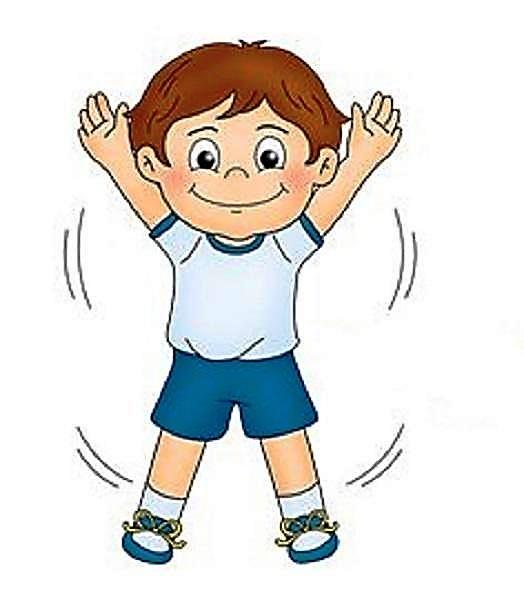 Непосредственно образовательная деятельность по физическомуразвитию обязательно требует соблюдения техники безопасности, еепроводят в соответствии с санитарными требованиями, только приотсутствии у детей медицинских противопоказаний и наличии у детейспортивной одежды, соответствующей погодным условиям (СанПиН 2.4.1.2660-10)Спортивная форма на занятиях – это обязательное условие их  проведения.Ребенок  учится ползать, бегать, прыгать, лазать. Нужно  помнить, что во времяосуществления непосредственно  образовательной  деятельности по физическому развитию в помещении  ребенок много двигается, повышается потоотделение, поэтому в этой же одежде,  в соответствии с санитарными требованиями, нельзя                      далее находиться в группе и выходить на улицу.Чтобы вашему ребенку было удобно, необходимо приобрести: футболку  (должна быть изготовлена из натуральных материалов, без декоративных элементов, отвлекающих внимание детей. Желательно, чтобы у всех детей были футболки одного цвета. Это вырабатывает у детей командный дух и дисциплинированность)шорты (неширокие и не стесняющие движения)3.   спортивную обувь (кроссовки, кеды).   Для  занятий физической культурой чешки не подходят. Тонкая кожаная подошва скользит и не амортизирует, фиксацию и  поддержку стопы чешки также не обеспечивают – это может привести к травме.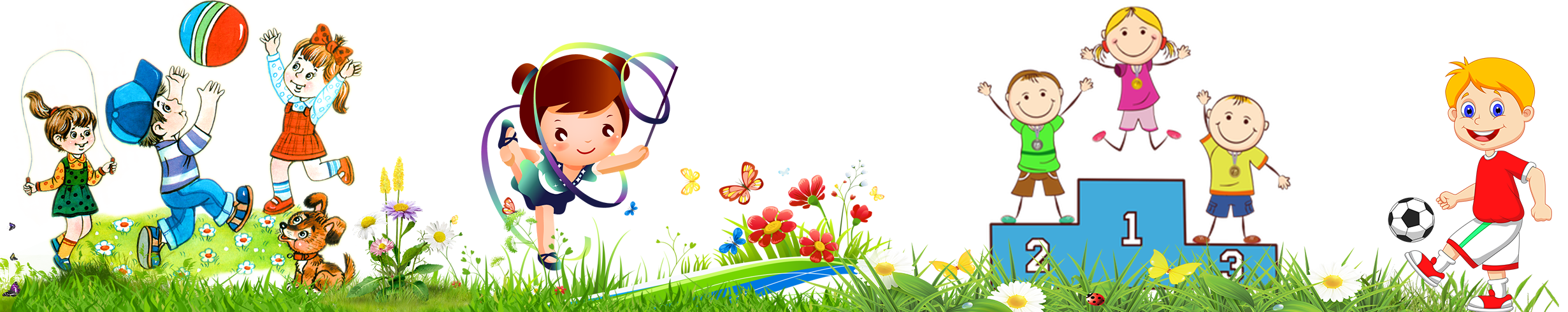 